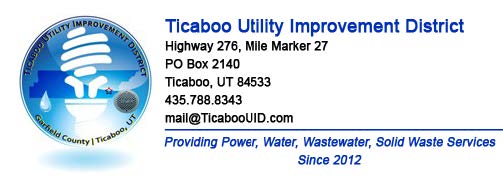 TICABOO UTILITY IMPROVEMENT DISTRICT MEETING NOTES:   2/7/2024PUBLIC NOTICE Public Hearing-  2024 Power Plant Diesel SurchargeDATE:             Wednesday February 7th , 2024TIME:              6:00 PM LOCATION:   	Electronic MeetingPursuant to House Bill 5002, 'Open and Public Meetings Act Amendments,' passed during the 2020 Fifth Special Session of the Utah Legislature and codified under Utah Code Ann. § 52-4-207(4), I, Alexa Wilson, hereby make the following written determination in my capacity as Chair of the Board of Trustees of the Ticaboo Utility Improvement District warranting the TUID Board to convene and conduct electronic meetings without a proper anchor location:AGENDA 1. Call Meeting to Order – Alexa Wilson called the meeting to order at 6:00pm mst.   a. Roll Call of Board Members – Alexa Wilson, Amy Golden, Mike Morlang, all present.NLP Management staff- John Motley, Connie Malone, and Ray Gold present. Eighteen members of the public were present. 2. Adoption of Agenda – Alexa Wilson proposed adoption of the agenda, Mike Morland proposed approval, Amy Golden 2nd, and the agenda was approved unanimously.3. Approval of minutes from Minutes need approved from 1/10/2024 meeting- Alexa Wilson called for approval of the minutes from the 1/10/24 meeting, Mike Morland made the motion, Amy Golden 2nd and the minutes were approved. 4. Review procedures for handling electronic participation by the public – Alexa Wilson reviewed electronic meeting procedures.5. Public Comment -- TUID welcomes comments from the public. The Board sets aside 15 minutes at each Board meeting to hear from anyone wishing to speak. Each presenter is allowed one opportunity and has up to three (3) minutes for remarks.  Any member of the public who desires to make a comment shall use the 'raise hand' feature during the Google Meet meeting.  The public comment segment of the Board meeting is not the time for a question-and-answer discussion. TUID staff are available for dialogue outside of Board meetings. Alexa Wilson called for letters from the public to be uploaded to the Utah public website for public comment record. 6. Call to enter into public hearing for the discussion and relevant approvals and resolutions for the adoption of a diesel fuel surcharge- Alexa Wilson called for a motion to enter into public meeting. Mike Morlang made the motion at 6:11, Amy Golden 2nd and the public hearing began.The public made numerous comments for and against a fuel surcharge during the public hearing. Comments ranged from questions about costs of fuel, using rate studies as part of normal business, one’s “hiny” being covered by a rate study to the rate study being “worthless”. 7. Enter back into regular meeting. – Alexa Wilson asked for a motion after the public hearing comments and questions, Mike Morland made the motion at 6:37 pm and the regular meeting was entered back into.It was discovered that the agenda item to vote on the resolution for a fuel surcharge was missing and not caught upon proof, and a special meeting time was discussed TBD to specifically vote on the fuel surcharge resolution. 8. Board Reports and business- Updates on grants and alternative power initiatives- Alexa Wilson. Updates- Amy Golden, Mike Morlang. Alexa Wilson gave an update that water rights renewal of 700-acre feet were denied and a temporary 100 af given that will expire in 2032. There will be more discussions with Jones and DeMille and Alexa also noted individuals could apply for personal water rights for their own lots/homes. Alexa also noted the Thursday (2/8/24) meeting with the NREL for a grant for helping TUID define its renewable energy needs. 9. Board discussion NLP solid waste (garbage) fees.The NLP solid waste fee refund was discussed among the board, the NLP General Manager, the past TUID Chair of the board with no vote and no resolution reached at the end. It was noted that there is lack of specific definitions or evidence of a formal past agreement and no rescindment and the former board chair noted it was “muddy” in areas. Alexa Wilson directed to table the discussion for now, think about the consequences and then resume debate at a later date. Ray Golden noted he’d be willing to take the matter to arbitration if a board agreement can’t be reached on his proposal from the NLP owners. 10. Ray Golden- NLP Management Company, presented a to date NLP/TUID expense and investment report. The report is listed on public record for viewing on the public website and available to the public upon request. 11. General Manager and Management Team report. John Motley gave general updates on the generators, well house solar work needed and the ongoing issue with Larson accounting being late on the 4th quarter financial reports, and he noted he was calling a principal partner to discuss the billing and the performance. 12. Public comments/questions:Public comments are noted in requested public record uploads to the Utah public website on YouTube TUID TV. The comment related to business was from Margaret Mitchell asking for more information on how to apply for individual water rights. 13. Confirmation the next regular meeting date of March 13th, 2024 at 12:00pm noon mst (3/13/24) was done, and it was noted the special meeting would be confirmed and notified within the next 2 business days. 14. Adjournment:  Alexa Wilson called for adjournment at 8:01 pm, Amy Golden made a motion to adjourn, Mike Morlang 2nd the motion and the meeting was adjourned.